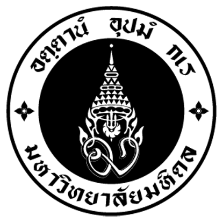 แบบ ๓ ก.หนังสือรับรองการใช้เงินเขียนที่…………………………………………….วันที่………เดือน………………พ.ศ………….		ตามที่……………………………………..………………………………ได้ยื่นเรื่องราวขอรับเงินสงเคราะห์ประกาศมหาวิทยาลัยมหิดล  เรื่องหลักเกณฑ์การจ่ายเงินสงเคราะห์นักศึกษา  มหาวิทยาลัยมหิดล  พ.ศ. ๒๕๕๙  ตามแบบคำขอรับเงินสงเคราะห์ของนักศึกษามหาวิทยาลัยมหิดล  ฉบับลงวันที่ …………………………………นั้น		ข้าพเจ้า…………………………………………………………………………………………………อายุ…………………….ปี
หมายเลขบัตรประจำตัวประชาชนเลขที่……………………………………………………อาชีพ……………………………………………
ตั้งบ้านเรือนอยู่เลขที่……………..หมู่ที่……………..ตรอก/ซอย……………………………..ถนน………………………………………
ตำบล/แขวง……………………………………………………………..อำเภอ/เขต…………………………………………………………………….
จังหวัด………………………………………………..รหัสไปรษณีย์……………………….หมายเลขโทรศัพท์……………………………..
คู่สมรสชื่อ…………………………………………………………………สถานที่ทำงาน………………………………………………………………
หมายเลขโทรศัพท์………………………………………..ได้ทราบข้อความในแบบคำขอรับเงินสงเคราะห์ของนักศึกษามหาวิทยาลัยมหิดลฉบับดังกล่าวข้างต้น  จึงทำหนังสือรับรองการใช้เงินฉบับนี้ให้ไว้ต่อมหาวิทยาลัยมหิดล  ดังมีข้อความต่อไปนี้  คือ		๑.  ข้าพเจ้า  ขอรับรองว่า……………………………………………………………………………………………………….
เป็นผู้มีสิทธิหรือมีอำนาจขอรับเงินสงเคราะห์ตามประกาศมหาวิทยาลัยมหิดล  เรื่องหลักเกณฑ์การจ่ายเงินสงเคราะห์นักศึกษา  มหาวิทยาลัยมหิดล  พ.ศ.๒๕๕๙  ตามจำนวนเงินที่ระบุไว้ในแบบคำขอรับเงินสงเคราะห์ของนักศึกษา  มหาวิทยาลัยมหิดล  ฉบับลงวันที่……………………………………….จริง		๒.  หากปรากฏว่า……………………………………….…….เป็นผู้ไม่มีสิทธิหรือไม่มีอำนาจที่จะขอรับเงินสงเคราะห์  ในจำนวนเงินที่ระบุไว้ในแบบคำขอรับเงินสงเคราะห์ของนักศึกษามหาวิทยาลัยมหิดล  ตามข้อ  ๑  ไม่ว่าทั้งหมด  หรือแต่บางส่วน  และไม่ว่าด้วยเหตุประการใดๆ ก็ตาม  ข้าพเจ้ายินยอมชดใช้เงินจำนวนที่……………………………………………………………ได้รับไปจากมหาวิทยาลัยมหิดล  โดยไม่มีสิทธิ  หรือไม่มีอำนาจคืนให้แก่มหาวิทยาลัยมหิดล  ทั้งนี้ ภายในเวลาที่มหาวิทยาลัยจะได้กำหนด  หากข้าพเจ้าผิดนัดไม่ชำระเงินจำนวนดังกล่าวไม่ว่าทั้งหมดหรือบางส่วนก็ตาม  ข้าพเจ้ายินยอมเสียดอกเบี้ยในอัตราร้อยละ  ๑๕  ต่อปี  ให้แก่มหาวิทยาลัยมหิดลในจำนวนที่ค้างชำระอยู่จนถึงวันที่ได้ชำระเสร็จสิ้น- ๒ -		ข้าพเจ้าได้อ่านและเข้าใจข้อความข้างต้นเป็นอย่างดีแล้ว  จึงได้ลงลายมือชื่อให้ไว้ต่อหน้าพยาน						(ลงชื่อ) ………………………………………….ผู้รับรองการใช้เงิน						           (…………………………………….)						(ลงชื่อ) ………………………………………….พยาน						           (…………………………………….)						(ลงชื่อ) ………………………………………….พยาน						           (…………………………………….)		ข้าพเจ้า…………………………………………………...เป็นคู่สมรสของ…………………………………………………
ยินยอมให้….…………………………….…………ทำหนังสือรับรองการใช้เงินฉบับนี้ทุกประการ						(ลงชื่อ) ………………………………………….ผู้ให้ความยินยอม						           (…………………………………….)						(ลงชื่อ) ………………………………………….พยาน						           (…………………………………….)						(ลงชื่อ) ………………………………………….พยาน						           (…………………………………….)*ผู้รับรองการใช้เงิน  ต้องเป็นข้าราชการประจำระดับ  ๔  หรือเทียบเท่าขึ้นไป  หรือพนักงานมหาวิทยาลัยตั้งแต่ระดับปฏิบัติการขึ้นไป  (บรรจุแต่งตั้งด้วยวุฒิการศึกษาไม่ต่ำกว่าปริญญาตรี)